Albo d'oro[modifica | modifica wikitesto]Aggiornato all'edizione 2019.[1][2]AnnoVincitoreSecondoTerzo2011 Vladimir Koev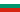  Alessio Marchetti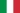  Oleksandr Šejdyk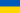 2012 Víctor de la Parte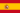  Matija Kvasina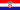  Artjom Topčanjuk2013 Davide Rebellin Matija Kvasina Constantino Zaballa2014 Radoslav Rogina Davide Rebellin Primož Roglič2015 Mauro Finetto Davide Rebellin Serghei Țvetcov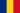 2016 Nikolaj Mihajlov Francesco Gavazzi Alex Turrin2017 Egan Bernal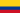  Colin Stüssi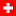  Valentin Baillifard2018 Iván Ramiro Sosa Aleksej Rybalkin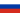  Aleksandr Vlasov2019 Kevin Rivera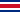  Daniel Muñoz Radoslav Rogina